MEMORIU DE PREZENTAREIN VEDEREA EMITERII ACORDULUI UNIC PENTRU OBTINEREA ACORDULUI DE MEDIU(INTOCMIT IN CONFORMITATE CU CONTINUTUL CADRU DIN METODOLOGIA DE APLICARE A EVALUARII IMPACTULUI ASUPRA MEDIULUI PENTRU PROIECTE PUBLICE SI PRIVATE APROBATA CU LEGEA 292/2018, ANEXA 5)1.Denumirea proiectului„INFIINTAREA UNUI CENTRU DE COLECTARE A DESEURILOR PRIN APORT VOLUNTAR IN ORASUL RACARI, JUDETUL DAMBOVITA”2. TitularPrimaria Orasului RacariAdresa titularului, telefon, fax, adresa de e-mail: Adresa: 	Str. Ana Ipatescu, nr. 155, Orasul Racari, jud. DambovitaEmail:	 	contact@primariaracari.roTelefon:	0245 658 6113.Descrierea caracteristicilor fizice ale proiectului3.1 	Rezumat al proiectuluiAmplasament: Orasul Racari, nr. Cad.  78236, tarla 60, parcela 533/3/1, jud. DambovitaAccesul pe amplasament se realizeaza din DE522. Suprafata terenului este de 4200,00 mp conform CF nr. 78236.Terenul pe care se va realiza proiectul propus are urmatoarele limite de proprietate:	N:TAP – 70,00 mS:Drum DE522 – 70,00 mE:TAP – 60,00 mV:TAP – 60,00 mAccesul pe amplasament se realizeaza din DE522.Lucrarile propuse in cadrul investitiei presupun urmatoarele obiective:Se vor executa urmatoarele lucrari:Platformă carosabilă pentru amplasarea containerelor de tip ab-roll pentru deșeuri și circulația autoturisemlor cetățenilor care aduc deșeuri, respectiv a camioanelor (captractor) care aduc/ridică containerele de mai sus;Platformă betonată pentru amplasarea containerelor de tip baracă;Canalizare pentru colectarea apelor pluviale;Zonă verde cu gazon și plantație perimetrală de protecție;Copertină pe structură metalică ușoară (conform proiect de rezistență) pentru protecția containerelor deschise;Împrejmuire a amplasamentului cu gard din panouri bordurate prinse pe stâlpi rectangulari din oțel, cu poartă de acces culisantă – acționare manuală;În zona de acces principal se va monta un cântar carosabil pentru camioane (cap-tractor);Se vor amplasa urmatoarele dotari: Container de tip baracă pentru administrație – supraveghere, prevăzut cu un mic depozit de scule și două grupuri sanitare, unul pentru angajatul platformei, altul pentru cetățenii care aduc deșeuri;Container de tip baracă, frigorific, pentru cadavre de animale mici de casă (pisici, câini, păsări);Un container de tip baracă pentru colectarea de deșeuri periculoase (vopsele, bidoane de vopsele sau diluanți, medicamente expirate, baterii)Trei containere prevăzute cu presă pentru colectarea deseurilor de hârtie/carton, plastic, respectiv textile;Trei containere închise și acoperite de tip walk-in, pentru colecatrea deșeurilor electrice/electronice, a celor de uz casnic (electrice mari – frigidere, televizoare, etc.) și a celor de mobilier din lemn;Două containere de tip SKIP deschise, pentru deseuri de sticlă – geam, respectiv sicle/borcane/recipiente;Trei containere deschise, înalte, de tip ab-roll pentru anvelope, deșeuri metalice, deșeuri de curte/grădină (crengi, frunze, etc);Trei containere deschise, joase, de tip ab-roll pentru deșeuri din construcții, moloz;Separator de hidrocarburi pentru toată platforma carosabilă;Două scări mobile metalice (oțel zincat) pentru descărcarea deșeurilor în containerele deschise înalte.Stâlpi de iluminat și camere supraveghere (8 bucăți).Centru de colectare prin aport voluntar:Caracteristic principale ale construcției:Se propune realizarea unui corp de cladire din container prefabricat care va gazdui un birou de supraveghere si paza, o magazie de materiale si doua grupuri sanitare.Nr. maxim utilizatori in cladire: 2 persoaneCaracteristicile principale ale cladirii: Regim de inaltime: PStructura – container prefabricatH max = 2,55 mDimensiuni in plan:  2,40m x 6.00mPrezinta acces din exteriorSuprafata construita: 14,40mpSuprafata desfasurata: 14,40mpIn incinta amenajata, containerele pentru colectarea deseurilor se vor amplasa pe suprafata carosabila:1 – Container deseuri periculoase – cca. 17,70mp2 – Container textile – cca. 18,80mp3 – Container electrice/ electronice mici – cca. 16,80mp4 – Containter obiecte uz casnic mari – cca. 16,805 – Container hartie / carton – cca. 18.80mp 6 – Container plastic – cca. 18.80mp7 – Container lemn/mobilier – cca. 16,80mp8 A/B – Container sticla – cca. 13,80mp (2x6,90mp)9 – Container anvelope – cca. 15,75 mp 10 – Container metal – cca. 15,75 mp11 – Container deseuri de gradina – cca. 15,75 mp12 – Container constructii diverse - cca. 15,75 mp13 A/B – Container moloz – cca. 31,50mp (2x15,75 mp)C – Container frigorific – cca. 5,10 mp – amplasat pe trotuar3.2	 Justificare necesitatii proiectuluiDeșeurile au efecte negative pentru mediu, climă, sănătatea umană, economie. Deși gestionarea deșeurilor în UE s-a îmbunătățit considerabil în ultimele decenii, peste un sfert din deșeurile municipale sunt încă depozitate și mai puțin de jumătate sunt reciclate sau folosite pentru îngrășarea terenurilor, cu diferențe mari între statele membre.Administrația publică locală este obligată să implementeze un complex de măsuri administrative și de reglementare în vederea creșterii gradului de colectare selectivă a deșeurilor.In cadrul proiectului sunt cuprinse lucrarile necesare înființării unui centru de colectare prin aport voluntar ce vor asigura colectarea separată a deșeurilor municipale care nu pot fi colectate în sistem „door-to-door”, respectiv deșeuri reciclabile și biodeșeuri care nu pot fi colectate în pubelele individuale, precum și fluxurile speciale de deșeuri – deșeuri voluminoase, deșeuri textile, deșeuri din lemn, mobilier, deșeuri din anvelope, deșeuri de echipamente electrice și electronice, baterii uzate, deșeuri periculoase, deșeuri de cadavre animale, deșeuri de gradină, deșeuri din construcții și demolări.3.3 	Valoarea investitiei	Valoarea totala a investitiei este de 3.830.914 lei la care se va adauga TVA 19%3.4.	Perioada de implementare propusaDurata de execuție estimata este de 12 luni.3.5.	Planse reprezentand limitele amplasamentului proiectului, inclusiv suprafete de teren solicitate pentru a fi folosite temporarSe anexeaza prezentului memoriu tehnic, piesele desenate :Plan de incadrare in zonaPlan de situatie3.6. O descriere a caracteristicilor fizice ale intregului proiect, formele fizice ale proiectuluiLucrari de construireLucrarile propuse in cadrul investitiei presupun urmatoarele obiective:Se vor executa urmatoarele lucrari:Platformă carosabilă pentru amplasarea containerelor de tip ab-roll pentru deșeuri și circulația autoturisemlor cetățenilor care aduc deșeuri, respectiv a camioanelor (captractor) care aduc/ridică containerele de mai sus;Platformă betonată pentru amplasarea containerelor de tip baracă;Canalizare pentru colectarea apelor pluviale;Zonă verde cu gazon și plantație perimetrală de protecție;Copertină pe structură metalică ușoară (conform proiect de rezistență) pentru protecția containerelor deschise;Împrejmuire a amplasamentului cu gard din panouri bordurate prinse pe stâlpi rectangulari din oțel, cu poartă de acces culisantă – acționare manuală;În zona de acces principal se va monta un cântar carosabil pentru camioane (cap-tractor);Se vor amplasa urmatoarele dotari: Container de tip baracă pentru administrație – supraveghere, prevăzut cu un mic depozit de scule și două grupuri sanitare, unul pentru angajatul platformei, altul pentru cetățenii care aduc deșeuri;Container de tip baracă, frigorific, pentru cadavre de animale mici de casă (pisici, câini, păsări);Un container de tip baracă pentru colectarea de deșeuri periculoase (vopsele, bidoane de vopsele sau diluanți, medicamente expirate, baterii)Trei containere prevăzute cu presă pentru colecarea deseurilor de hârtie/carton, plastic, respectiv textile;Trei containere închise și acoperite de tip walk-in, pentru colecatrea deșeurilor electrice/elctronice, a celor de uz casnic (electrice mari – frigidere, televizoare, etc.) și a celor de mobilier din lemn;Două containere de tip SKIP deschise, pentru deleuri de sticlă – geam, respectiv sicle/borcane/recipiente;Trei containere deschise, înalte, de tip ab-roll pentru anvelope, deșeuri metalice, deșeuri de curte/grădină (crengi, frunze, etc);Trei containere deschise, joase, de tip ab-roll pentru deșeuri din construcții, moloz;Separator de hidrocarburi pentru toată platforma carosabilă;Două scări mobile metalice (oțel zincat) pentru descărcarea deșeurilor în containerele deschise înalte.Stâlpi de iluminat și camere supraveghere (8 bucăți).profilul și capacitățile de producție;Nu este cazul;descrierea instalației și a fluxurilor tehnologice existente pe amplasament (după caz);Nu este cazul;descrierea proceselor de producție ale proiectului propus, în funcție de specificul investiției, produse și subproduse obținute, mărimea, capacitatea;Nu este cazul; materiile prime, energia și combustibilii utilizați, cu modul de asigurare a acestora;Situatie propusa:Alimentarea cu energie electricaAlimentarea cu energie electrica se face printr-un bransament de la reteaua locala de joasa tensiune cu acordul si indicarea punctului de racord obtinut de la furnizorul de energie electrica, prin intermediul unui POST TRAFO si al tabloul electric general.Asigurarea agentului termicIncalzirea spatiilor interioare se va realiza prin intermediul radiatoarelor electrice. Apa calda menajera se va prepara prin intermediul unui bolier electric.Alimentare cu apa menajeraPentru functionarea in bune conditii a instalatiilor sanitare, in cadrul proiectului s-a prevazut o retea exterioara din PEHD ce va avea ca punct de bransare reteaua publica existenta. La limita de proprietate a terenului va fi realizat un cămin apomentru, prefabricat. Pe racord se va monta robinet de secționare, filtru de impurități, contor multijet. Retelele de distributie apa proiectate se vor realiza cu conducte PEHD PE 100 SDR 17 Pn10, montate ingropat sub adancimea de inghet. Retea exterioara de colectare a apelor uzate menajereEvacuarea apelor uzate menajere se va face la reteaua de canalizare exterioara, cu deversare in bazinul pentru ape uzate menajere, vidanjabil, amplasat la exterior. Bazinul pentru ape uzate menajere, vidanjabil, va avea capacitatea de 5 mc si va fi prefabricat din polipropilena. Vidanjarea bazinului se va face prin grija beneficiarului, conform instructiunilor producatorului sau ori de cate ori este nevoie.Retea exterioara de colectare a apelor pluvialeApele meteorice care provin din ploi sau din topirea zăpezilor de pe acoperişul clădirii, se vor colecta cu ajutorul receptorilor de terasa, apoi prin canalizatie subterana vor fi dirijate la bazinul de retentie amplasat in exterior. 	Apele meteorice care provin din ploi sau din topirea zăpezilor de pe platformele carosabile din incinta obiectivului, se vor colecta cu ajutorul rigolelor, apoi prin canalizatie subterana vor fi dirijate bazinul de retentie amplasat in exterior.Apele colectate de pe platformele carosabile, inainte sa fie evacuate in bazinul de retentie, vor trece prin separatorul de hidrocarburi amplasat la exterior.Separatorul de hidrocarburi este un echipament prefabricat, realizat din beton armat, avand debitul de 30 l/s.Bazinul de retentie pentru colectarea apelor pluviale este prefabricat din fibra de sticla si capacitate de 70 mc. Acesta se va amplasa subteran conform planului de situatie.Apele pluviale colectate in bazinul de retentie, vor fi evacuate cu ajutorul unei pompe si folosite pentru udarea spatiilor verzi.racordarea la rețelele utilitare existente în zonă;Utilitatile (apa, electricitate) se vor asigura prin bransarea la retelele publice existente in proximitatea aplasamentului. descrierea lucrărilor de refacere a amplasamentului în zona afectată de execuția investiției;Dupa finalizarea lucrarilor propuse, zonele ocupate temporar afectate de executia lucrarilor sau cu organizarea de santier vor fi curatate si nivelate, iar terenul adus la starea initiala, prin acoperirea cu sol si inierbare. La incetarea activitatii de executie a lucrarilor proiectate se vor indeparta utilajele si echipamentele si materialele ramase, se vor colecta si valorifica/elimina deseurile, se va curata zona deservita de organizarea de santier, se vor reface zonele in care s-au realizat investitiile, deseurile rezultate se vor colecta in vederea valorificarii/eliminarii si vor fi ecologizate zonele de vegetatie afectate, dupa caz. Pamantul excavat in exces ramas la finalizarea lucrarilor va fi transportat in vederea refolosirii sau depozitarea la un depozit de deseuri inerte. Terenurile afectate temporar de poluari accidentale in timpul lucrarilor de constructie (dupa caz), respectiv scurgeri accidentale de la utilajele si echipamentele folosite, depuneri necontrolate de deseuri rezultate etc vor fi imediat curatate si ecologizate. In vederea prevenirii poluarilor accidentale Constructorul va intocmi Planul de prevenire si combatere a poluarilor accidentale. In perioada de realizare a investitiilor Constructorul va asigura mijloace de interventie in caz de poluare accidentala. Deseurile rezultate din curatarea zonelor afectate vor fi colectate selectiv si vor fi valorificate sau eliminate la depozitul de deseuri.căi noi de acces sau schimbări ale celor existente;Accesul se va face din DE256 (nr.cad. 77493), adiacent terenului.resursele naturale folosite în construcție și funcționare;Etapa de construire:Nu este cazul.Etapa de exploatare/functionare:ElectricitateApa.metode folosite în construcție/demolare;Tehnologia de executie a lucrarilor de constructii Executia lucrarilor de cofrare, armare si betoane, precum si calitatea materialelor folosite in lucrare vor respecta prevederile din normativul NE 012-99 pentru executia lucrarilor din beton armat. - Procurarea betonului se va face din statii centralizate, autorizate, cu certificat de calitate. - Transportul betonului se va face cu automalaxoare, pana unde terenul permite acest lucru, iar de acolo, cu alte mijloace din dotarea santierului. - Se vor folosi armaturile indicate in proiect, procurate cu certificat de calitate. - Pentru mentinerea acoperirii cu beton a  armaturii se vor folosi distantieri din material plastic. - Inainte de turnarea betonului se vor face urmatoarele verificari: respectarea dimensiunilor din proiect la cofraje, rigiditatea si etanseitatea lui; concordanta armaturii cu prevederile proiectului; montarea pieselor de trecere pentru conducte; existenta vibratoarelor cu rezerva necesara in cazul unei eventuale defectiuni. Turnarea betonului se va face cu urmatoarele prevederi: nu se toarna sub temperaturi de + 5 °C; turnarea se va face in straturi de max. 50-60 cm inaltime; betonarea se va face continuu, fara rosturi de turnare; se vor respecta termenele minime de decofrare, in functie de temperatura mediului si de viteza de dezvoltare a rezistetei betonului; dupa decofrare, suprafata betonului va fi mentinuta umeda 14-20 zile, in functie de expunere. planul de execuție, cuprinzând faza de construcție, punerea în funcțiune, exploatare, refacere și folosire ulterioară;relația cu alte proiecte existente sau planificate;Nu este cazul.detalii privind alternativele care au fost luate în considerare;Nu este cazul.alte activități care pot apărea ca urmare a proiectului (de exemplu, extragerea de agregate, asigurarea unor noi surse de apă, surse sau linii de transport al energiei, creșterea numărului de locuințe, eliminarea apelor uzate și a deșeurilor);Nu s-au identificat activitati noi care pot aparea ca urmare a realizarii acestor lucrari.alte autorizații cerute pentru proiect.-Decizia etapei de incadrare/Acord de mediu;4. Descrierea lucrărilor de demolare necesare4.1 Planul de executie a lucrarilor de demolare, de refacere si folosire ulterioara a terenului;Nu este cazul.4.2. Descrierea lucrarilor de refacere a amplasamentului;Nu este cazul.4.3. Cai noi de acces sau schimbari ale celor existente, dupa caz;Accesul se va face din DE522, adiacent terenului.4.4. Metode folosite in demolare;Nu este cazul.4.5. Detalii alternative care au fost luate in considerare;Nu este cazul.4.6 Alte activitati care pot aparea ca urmare a demolarii(de exemplu, eliminarea deseurilor);Nu este cazul.5.Descrierea amplasării proiectului5.1.	Distanța față de granițe pentru proiectele care cad sub incidența Convenției privind evaluarea impactului asupra mediului în context transfrontieră, adoptată la Espoo la 25 februarie 1991, ratificată prin Legea nr. 22/2001, cu completările ulterioareNu este cazul.5.2.	Localizarea amplasamentului în raport cu patrimoniul cultural potrivit Listei monumentelor istorice, actualizată, aprobată prin Ordinul ministrului culturii și cultelor nr. 2.314/2004, cu modificările ulterioare, și Repertoriului arheologic național prevăzut de Ordonanța Guvernului nr. 43/2000 privind protecția patrimoniului arheologic și declararea unor situri arheologice ca zone de interes național, republicată, cu modificările și completările ulterioareNu este cazul. 5.3.	Hărți, fotografii ale amplasamentului care pot oferi informații privind caracteristicile fizice ale mediului, atât naturale, cât și artificiale, și alte informații privind:folosințele actuale și planificate ale terenului atât pe amplasament, cât și pe zone adiacente acestuiaTerenul este incadrat conform reglementarilor din cadrul certificatului de urbanism emis de Primaria Orasului Racari;Se anexeaza fotografii cu situatia existenta a amplasamentului: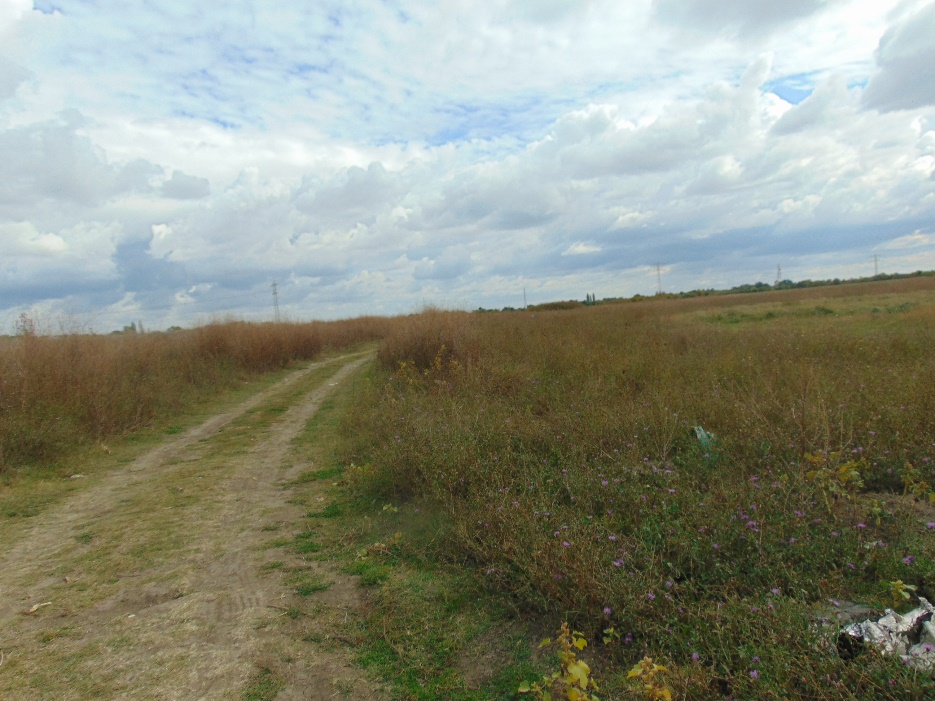 politici de zonare și de folosire a terenului  Conform plan de situatie anexat prezentei documentatii.arealele sensibile  Nu este cazul.5.4.	Coordonate geografice ale amplasamentului proiectului, care vor fi prezentate sub forma de vector in format digital cu referinta geografica, in sistem de proiectie nationala Stereo 1970.Coordonatele STEREO 70 pentru investitie sunt: 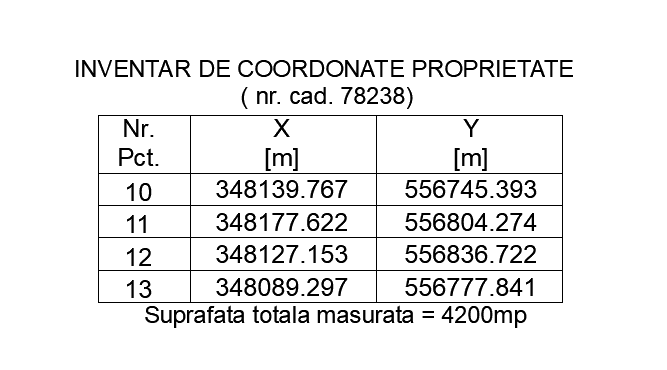 5.5.	Detalii privind orice variantă de amplasament care a fost luată în considerare.Lucrarile propuse se vor realiza pe amplasamentul pus la dispozitie de catre beneficiar.6.	Descrierea tuturor efectelor semnificative posibile asupra mediului ale proiectului, în limita informațiilor disponibile6.1.	 Surse de poluanti si instalatii pentru retinerea, evacuarea si dispersia poluantilor in mediu 6.1.1.	 Protectia calitatii apelor Sursele de poluanti pentru ape, locul de evacuare sau emisarul;În timpul execuţiei lucrărilor de investiţii:Sursele potenţiale  de poluare a apelor în perioada de execuţie sunt:lucrările de construcţie a ansamblului (terasamente, demolare construcţii existente, manipulare materiale de construcţie, traficul din şantier)  generatoare de particule solide care se pot depune în apele de suprafaţă;Staţiile de mentenanţă a utilajelor si mijloacelor de transport care pot genera uleiuri, combustibili şi ape uzate de la spălarea maşinilor care pot ajunge in apele subterane ţi de suprafaţă;Organizările de şantier prin ape uzate, menajere  pot fi surse de poluanţi pentru emisari.Pentru evitarea poluării apelor cu carburanţii (motorina) şi lubrifianţii necesari funcţionării utilajelor, alimentarea acestora va fi efectuată cu cisterne auto, ori de câte ori va fi necesar.Utilajele cu care se va lucra vor fi aduse în şantier în perfectă stare de funcţionare, având facute reviziile tehnice şi schimburile de lubrifianţi. Schimbarea lubrifiantilor se va executa după fiecare sezon de lucru în ateliere specializate, unde se vor efectua şi schimburile de uleiuri hidraulice şi de transmisie.In cazul în care vor fi necesare operaţii de întreţinere sau schimbare a acumulatorilor auto, acestea nu se vor executa în şantier, ci într-un atelier specializat, unde se vor efectua şi schimburile de anvelope.În timpul exploatării obiectivului de investiţii:  Nu este cazul.Stațiile și instalațiile de epurare sau de preepurare a apelor uzate prevăzute;În timpul execuţiei lucrărilor de investiţii:Nu este cazul;În timpul exploatării obiectivului de investiţii:  Retea exterioara de colectare a apelor uzate menajereEvacuarea apelor uzate menajere se va face la reteaua de canalizare exterioara, cu deversare in bazinul pentru ape uzate menajere, vidanjabil, amplasat la exterior. Bazinul pentru ape uzate menajere, vidanjabil, va avea capacitatea de 5 mc si va fi prefabricat din polipropilena. Vidanjarea bazinului se va face prin grija beneficiarului, conform instructiunilor producatorului sau ori de cate ori este nevoie.Retea exterioara de colectare a apelor pluvialeApele meteorice care provin din ploi sau din topirea zăpezilor de pe acoperişul clădirii, se vor colecta cu ajutorul receptorilor de terasa, apoi prin canalizatie subterana vor fi dirijate la bazinul de retentie amplasat in exterior. 	Apele meteorice care provin din ploi sau din topirea zăpezilor de pe platformele carosabile din incinta obiectivului, se vor colecta cu ajutorul rigolelor, apoi prin canalizatie subterana vor fi dirijate bazinul de retentie amplasat in exterior.Apele colectate de pe platformele carosabile, inainte sa fie evacuate in bazinul de retentie, vor trece prin separatorul de hidrocarburi amplasat la exterior.Separatorul de hidrocarburi este un echipament prefabricat, realizat din beton armat, avand debitul de 30 l/s.Bazinul de retentie pentru colectarea apelor pluviale este prefabricat din fibra de sticla si capacitate de 70 mc. Acesta se va amplasa subteran conform planului de situatie.Apele pluviale colectate in bazinul de retentie, vor fi evacuate cu ajutorul unei pompe si folosite pentru udarea spatiilor verzi.6.1.2.	 Protectia aeruluiSursele de poluanți pentru aer, poluanți, inclusiv surse de mirosuri;În timpul execuţiei lucrărilor de investiţii:În perioada de executie a lucrărilor  activităţile din şantier pot avea impact asupra calităţii atmosferei, constituind , pe de o parte o sursă de emisii de praf, pe de altă parte, sursă de emisie a poluanţilor specifici arderii combustibililor atăt în motoarele utilajelor cât şi ale mijloacelor de transport folosite.În perioada de execuţie impactul activităţii asupra calităţii atmosferei va fi local şi limitat la aria pe care se lucrează într-o anumită perioadă de timp, aria de impact maxim va coincide practic  cu aria de lucru.Nu exista surse de poluanti pentru aer in nici faza a lucrarilor de interventie si de utilizare a investitiei dupa lucrarile de interventie. În timpul exploatării obiectivului de investiţii: Nu este cazul; Instalațiile pentru reținerea și dispersia poluanților în atmosferă;În timpul execuţiei lucrărilor de investiţii:Nu este cazul;În timpul exploatării obiectivului de investiţii: Nu este cazul;6.1.3.	Protectia impotriva zgomotului si vibratiilorSursele de zgomot si de vibratiiÎn timpul execuţiei lucrărilor de investiţii:Lucrarile de constructie implică folosirea de utilaje de masă mare, care, prin deplasarilelor, provoacă zgomote si vibraţii. La aceste utilaje se adaugă autocamioanele, care au o masă mare chiar când circulă fără încărcătură. Astfel, în perioada de realizare a lucrărilor de interventie, sursele de zgomot şi vibraţii vor fi reprezentate de activităţile propriu-zise şi de transportul materialelor.Utilajele folosite in construcţii şi vehiculele de transport sunt principalele surse de zgomot şi vibraţii pe timpul perioadei de construcţie a proiectului. Tabelul următor prezintă nivelurile de zgomot ale surselor reprezentate de utilajele de construcţii folosite în mod obişnuit :Asa cum reiese şi din tabel sursele se zgomot vor fi reprezentate de functionarea mijloacelor/utilajelor de transport a materialelor de construcţie necesare lucrarilor de interventie. Alta sursă de zgomot va fi reprezentată de manipularea materialelor de construcţie utilizate.Se apreciaza ca aceste activităţi va constitui o sursa de poluare fonica locala, nivelul de zgomot generat putând depaşi în anumite perioade de lucru limitele stabilite de STAS10009 – 88. În timpul exploatării obiectivului de investiţii: Valoarea admisa a zgomotului la limita incintei, nu va depasi nivelul de zgomot echivalent continuu de 60dB(A), la valoarea curbei de zgomot CZ 55 dB, conform SR 10009/2017 – Acustica, Limite admisibile ale nivelului de zgomot din mediul ambiant.Amenajarile si dotarile pentru protectia impotriva zgomotului si vibratiilor Nu este cazul.6.1.4.	 Protectia impotriva radiatiilorSursele de radiatii Obiectivul nu are activitate productivă şi nu produce radiaţii, neutilizandu- se substanţe care emit radiatii. Amenajarile si dotarile pentru protectia impotriva radiatiilor Nu este cazul.6.1.5.	Protectia solului si a subsolului Sursele de poluanți pentru sol, subsol, ape freatice și de adâncime;În timpul execuţiei lucrărilor de investiţii:Activităţile din şantier implică manipularea unor cantităţi importante de substanţe poluante pentru sol şi subsol, in care se include carburanţi, combustibili, solvenţi, vopsele etc. Trebuie menţionat şi faptul că, deşi nu sunt poluante, unele lucrari de terasamente ca şi depozitarea materialelor (provenite din demolări sau care vor fi puse în operă ) pot conduce la degradarea solului inducând modificări structurale în profilul de sol.Incintele organizatiilor de şantier sunt potenţiale surse de poluare in timpul execuţiei, pe perioada de funcţionare. De aceea se vor lua măsuri pentru asigurarea scurgerii apelor pluviale ce pot antrena diferite substanţe poluante şi evitarea stagnării acestora pe suprafaţa terenului şi infiltrarea în sol şi stratul freatic.Organizaţiile de şantier vor fi dotate cu WC-uri ecologice mobile.În vederea protejării solului şi subsolului atât în perioada de execuţie a lucrărilor cât şi  ulterior, în timpul exploatării se impune ca deşeurile rezultate să fie colectate selectiv şi evacuate în funcţie de natura lor. De asemenea, este necesară în perioada de exploatare, întreţinerea  şi menţinerea în stare de funcţionare optimă a sistemului de drenaj, şanţuri, rigole, pentru preluarea apelor pluviale. În timpul exploatării obiectivului de investiţii: Instalatiile de canalizare menajera si pluviala din incinta se vor realiza astfel:Retea exterioara de colectare a apelor uzate menajereEvacuarea apelor uzate menajere se va face la reteaua de canalizare exterioara, cu deversare in bazinul pentru ape uzate menajere, vidanjabil, amplasat la exterior. Bazinul pentru ape uzate menajere, vidanjabil, va avea capacitatea de 5 mc si va fi prefabricat din polipropilena. Vidanjarea bazinului se va face prin grija beneficiarului, conform instructiunilor producatorului sau ori de cate ori este nevoie.Retea exterioara de colectare a apelor pluvialeApele meteorice care provin din ploi sau din topirea zăpezilor de pe acoperişul clădirii, se vor colecta cu ajutorul receptorilor de terasa, apoi prin canalizatie subterana vor fi dirijate la bazinul de retentie amplasat in exterior. 	Apele meteorice care provin din ploi sau din topirea zăpezilor de pe platformele carosabile din incinta obiectivului, se vor colecta cu ajutorul rigolelor, apoi prin canalizatie subterana vor fi dirijate bazinul de retentie amplasat in exterior.Apele colectate de pe platformele carosabile, inainte sa fie evacuate in bazinul de retentie, vor trece prin separatorul de hidrocarburi amplasat la exterior.Separatorul de hidrocarburi este un echipament prefabricat, realizat din beton armat, avand debitul de 30 l/s.Bazinul de retentie pentru colectarea apelor pluviale este prefabricat din fibra de sticla si capacitate de 70 mc. Acesta se va amplasa subteran conform planului de situatie.Apele pluviale colectate in bazinul de retentie, vor fi evacuate cu ajutorul unei pompe si folosite pentru udarea spatiilor verzi.Lucrările și dotările pentru protecția solului și a subsolului;În timpul execuţiei lucrărilor de investiţii:Nu este cazul;În timpul exploatării obiectivului de investiţii: Apele pluviale vor fi colectate intr-un bazin de retentie dupa ce, in prealabil, sunt trecute prin separatorul de hidrocarburi, in cazul apelor colectate de pe platformele carosabile.6.1.6.	 Protectia ecosistemelor terestre si acvatice Identificarea arealelor sensibile ce pot fi afectate de proiect;În timpul execuţiei lucrărilor de investiţii:Nu este cazul.În timpul exploatării obiectivului de investiţii: Nu este cazul.Lucrările, dotările și măsurile pentru protecția biodiversității, monumentelor naturii și ariilor protejate;Nu este cazul;6.1.7. Protectia asezarilor umane si a altor obiective de interes publicIdentificarea obiectivelor de interes public, distanta fata de asezarile umane, respectiv fata de monumente istorice si de arhitectura, alte zone asupra carora exista instituit un regim de restrictie, zone de interes traditional etc. Nu este cazul;Lucrarile, dotarile si masurile pentru protectia asezarilor umane si a obiectivelor protejate si/sau de interes public Centrul de colectare prin aport voluntar respecta distantele de protectie sanitara. Nu au fost identificate cladiri la distanta mai mica de 200m de perimetrul delimitat propus prin proiect.  6.1.8. Prevenirea și gestionarea deșeurilor generate pe amplasament în timpul realizării proiectului/în timpul exploatării, inclusiv eliminareaLista deșeurilor (clasificate și codificate în conformitate cu prevederile legislației europene și naționale privind deșeurile), cantități de deșeuri generateÎn perioada executării lucrărilor de construcție se preconizează generarea următoarelor categorii de deșeuri:Deșeurile estimate a fi generate pe amplasament în perioada de funcționare sunt:Pe perioada de functionare a obiectivului propus, deseurile vor fi colectate in containere prefabricate si stocate temporar, pentru o perioada scurta de timp , apoi vor fi ridicate de societati specializate catre centre de sortare sau reciclare.Programul de prevenire și reducere a cantităților de deșeuri generateSe va realiza conform  auditului de deseuri efectuat.Planul de gestionare a deșeurilordeșeuri  menajere  - acestea vor fi colectate în recipiente închise, tip europubele, și depozitate în spații special amenajate până la preluarea acestora de către serviciul de salubritate local;resturi de materiale de construcții - se vor colecta pe categorii astfel încât să poată fi  preluate și transportate  în vederea depozitării în depozitele care le acceptă  conform criteriilor prevăzute în Ordinul MMGA nr. 95/2005 sau în vederea unei eventuale valorificări. materiale inerte - vor fi folosite ca materiale de umplutură în locuri indicate de administratia locala prin Autorizația de Construire, sau vor fi transportate la un depozit de deșeuri inerte;material absorbant uzat - va fi colectat, în măsura în care se generează, în recipiente prevăzute cu capac și va fi predat în vederea valorificării/eliminării.Toate deseurile generate vor fi eliminate prin contracte incheiate cu firme autorizate.Eliminarea deseurilor se va face cu respectarea Planului Judetean de Gestionare a Deseurilor in judetul Dambovita.6.1.9. Gospodarirea substantelor si preparatelor chimice periculoase Substanțele și preparatele chimice periculoase utilizate și/sau produseNu este cazul.Modul de gospodărire a substanțelor și preparatelor chimice periculoase și asigurarea condițiilor de protecție a factorilor de mediu și a sănătății populațieiPe perioada de functionare nu se genereaza deseuri periculoase.In incinta se prevede un container de tip baracă pentru colectarea de deșeuri periculoase (vopsele, bidoane de vopsele sau diluanți, medicamente expirate, baterii). Deseurile colectate vor fi elimitate prin contracte incheiate cu firme autorizate.6.2.	Utilizarea resurselor naturale, în special a solului, a terenurilor, a apei și a biodiversitățiiNu este cazul.7.	Descrierea aspectelor de mediu susceptibile a fi afectate în mod semnificativ de proiect7.1.	Impactul asupra populației, sănătății umane, biodiversității (acordând o atenție specială speciilor și habitatelor protejate), conservarea habitatelor naturale, a florei și a faunei sălbatice, terenurilor, solului, folosințelor, bunurilor materiale, calității și regimului cantitativ al apei, calității aerului, climei (de exemplu, natura și amploarea emisiilor de gaze cu efect de seră), zgomotelor și vibrațiilor, peisajului și mediului vizual, patrimoniului istoric și cultural și asupra interacțiunilor dintre aceste elemente. Natura impactului (adică impactul direct, indirect, secundar, cumulativ, pe termen scurt, mediu și lung, permanent și temporar, pozitiv și negativ)Impactul pe perioada construiriiImpactul asupra populatiei, sanatatii umane activitatilor de construire a proiectului; acesta va fi limitat la zona proiectului si in imediata vecinatate a acestuia si intr-o perioada limitata de timp, numai pe perioada normata a Autorizatiei de Construire; zgomotului produs de utilajele agrementate de pe santier; se va produce local si temporar si zgomotul generat de echipamente; emisiilor rezultate ca urmare a functionarii utilajelor si mijloacelor de transport; depozitarii necontrolate a deseurilor.Impactul asupra apeiImpactul se poate manifesta ca urmare a posibilelor scurgeri accidentale de lubrefianti sau carburanti care ar putea rezulta datorita functionarii utilajelor de constructie si celorlalte mijloace de transport folosite pe santierul de lucru. Apele subterane si cele de suprafata pot fi afectate de: depozitele intermediare de materiale de constructii in vrac, care pot fi spalate de apele pluviale, sau de apele ce rezulta din spalarile de utilaje si mijloace de transport ale santierului daca nu se fac la statii special amenajate pentru astfel de operatiuni. Eventualele poluari pot fi favorizate de actiunea fenomenelor meteorologice. Ca urmare a actiunii fenomenelor meteorologice sezoniere (ploi, vanturi puternice), materialele rezultate in urma lucrarilor de constructii (sapaturi, nivelari, etc.) pot influenta calitatea apelor de suprafata, prin materiile in suspensie ce sunt dislocate si transportate in acestea.Impactul asupra aeruluiÎn perioada de executie a lucrărilor  activităţile din şantier pot avea impact asupra calităţii atmosferei, constituind , pe de o parte o sursă de emisii de praf, pe de altă parte, sursă de emisie a poluanţilor specifici arderii combustibililor atăt în motoarele utilajelor cât şi ale mijloacelor de transport folosite.Impactul activităţii asupra calităţii atmosferei va fi local şi limitat la aria pe care se lucrează într-o anumită perioadă de timp, aria de impact maxim va coincide practic  cu aria de lucru.Impactul asupra solului-subsolului Posibila contaminare a solului-subsolului prin infiltrarea de diverse scurgeri/pierderi accidentale de produse cu caracter poluant (uleiuri, produs petrolier, etc); Posibila contaminare a solului-subsolului datorata emsiilor de substante poluate rezultate din functionarea utilajelor si mijloacelor de transport.Impactul asupra pentru habitat sau specii de interes comunitarImpactul pe perioada constructieiNu este cazul.Impactul pe perioada exploatarii Nu este cazul.7.2.	Extinderea impactului (zona geografică, numărul populației/habitatelor/speciilor afectate)Lucrarile propuse nu se extind in afara limitei amplasamentului.7.3.	Magnitudinea și complexitatea impactuluiIn conformitate cu detaliile prezentate anterior, impactul nu este unul major ci in limite admisibile.7.4.	 Probabilitatea impactuluiProbabilitatea de afectare a mediului este una redusa in conditiile respectarii datelor din proiect si a recomandarilor din actele de reglementare.7.5.	Durata, frecvența și reversibilitatea impactuluiIn conformitate cu detaliile prezentate anterior rezulta ca impactul asupra mediului este unul temporar, pe perioada de executie a lucrarilor.Pe perioada exploatarii pot aparea poluari accidentale, dar acestea sunt rare si reversibile.7.6.	Măsurile de evitare, reducere sau ameliorare a impactului semnificativ asupra mediuluiMasurile ce se vor aplica sunt specifice fiecarui factor de mediu in parte.7.7.	Natura transfrontalieră a impactuluiNu este cazul dat fiind natura proiectului si distanta fata de cea mai apropiata frontiera.8.	Prevederi pentru monitorizarea mediului - dotări și măsuri prevăzute pentru controlul emisiilor de poluanți în mediu, inclusiv pentru conformarea la cerințele privind monitorizarea emisiilor prevăzute de concluziile celor mai bune tehnici disponibile aplicabile. Se va avea în vedere ca implementarea proiectului să nu influențeze negativ calitatea aerului în zonăFaza de constructieNu este cazul.Faza de exploatareNu este cazul.9.	Legătura cu alte acte normative și/sau planuri/programe/strategii/documente de planificare:9.1	 Justificarea încadrării proiectului, după caz, în prevederile altor acte normative naționale care transpun legislația Uniunii Europene: Directiva 2010/75/UE (IED) a Parlamentului European și a Consiliului din 24 noiembrie 2010 privind emisiile industriale (prevenirea și controlul integrat al poluării), Directiva 2012/18/UE a Parlamentului European și a Consiliului din 4 iulie 2012 privind controlul pericolelor de accidente majore care implică substanțe periculoase, de modificare și ulterior de abrogare a Directivei 96/82/CE a Consiliului, Directiva 2000/60/CE a Parlamentului European și a Consiliului din 23 octombrie 2000 de stabilire a unui cadru de politică comunitară în domeniul apei, Directiva-cadru aer 2008/50/CE a Parlamentului European și a Consiliului din 21 mai 2008 privind calitatea aerului înconjurător și un aer mai curat pentru Europa, Directiva 2008/98/CE a Parlamentului European și a Consiliului din 19 noiembrie 2008 privind deșeurile și de abrogare a anumitor directive, și altele).Nu este cazul.9.2.	 Se va menționa planul/programul/strategia/documentul de programare/planificare din care face proiectul, cu indicarea actului normativ prin care a fost aprobatNu este cazul.10. Lucrari necesare organizarii de santier 10.1.Descrierea lucrarilor necesare organizarii de santier În baza prevederilor Legii Securității și Sănătății în muncă nr. 319/2006, actualizata, beneficiarul va elabora o Convenție cadru PMPSI-Mediu în calitate de beneficiar și diferiții executanți pe bază de contract. Scopul acestei Convenții este evitarea accidentelor de muncă, a incendiilor, îmbolnăvirilor profesionale, asigurării securității personalului implicat în executarea deferitelor lucrări, a prevenirii fenomenelor de poluare a solului, de contaminare a pânzei de apă freatice și degradare ambientală, precum și de aplicare corespunzătoare a legislației în vigoare.Procesul verbal de predare a amplasamentului este parte integrantă la contract. Se interzice executantului să efectueze depanarea mijloacelor de transport sau repararea și întreținerea utilajelor în amplasament. Personalul executantului este obligat să respecte cu strictețe pe tot teritoriul beneficiarului prevederile legislației în vigoare privind securitatea și sănătatea în muncă, ce vor fi puse la dispoziția executantului la solicitarea acestuia, înainte de începerea lucrărilor.Beneficiarul este obligat să elibereze permise de lucru pentru toate operațiile și lucrările ce se vor executa. Executantul va lua măsuri de prevenire a accidentelor și va începe executarea lucrărilor numai după primirea permisului de lucru. Se interzice executarea oricăror manevre și lucrări din proprie inițiativă, necuprinse în graficul de lucru, recurgerea la improvizații. Zilnic executantul va asigura curățenia în jurul organizării de șantier și a zonei de lucru, va evacua deșeurile generate cu mijloace de transport proprii sau închiriate. De asemenea va lua măsurile necesare pentru crearea condițiilor igienico-sanitare pentru personalul propriu (dotări cu toalete ecologice).Personalul executantului va purta echipament de protecție și de lucru inscripționat cu numele societății respective, pentru o mai bună identificare. Personalul executantului va fi instruit cu privire la răspunderile ce revin executantului cu privire la depozitarea și eliminarea deșeurilor, a substanțelor periculoase, a măsurilor de protecție și prim ajutor, etc.Contractul cuprinde responsabilitățile ce revin beneficiarului lucrării, precum și ale executantului.10.2.Localizarea organizării de şantier Organizarea de şantier va fi făcută pe terenul ce vizeaza lucrarile propuse. 10.3. Descrierea impactului asupra mediului a lucrarilor organizarii de santier Lucrările de organizare de şantier nu au impact asupra mediului. 10.4. Surse de poluanti si instalatii pentru retinerea, evacuarea si dispersia poluantilor in mediu in timpul organizarii de santier Sursele de poluanti pentru ape În timpul execuţiei lucrărilor de investiţii: La execuţie ca surse de poluanţi pentru ape ar putea fi : lucrările de organizare a şantierului de construcţii (aprovizionarea cu carburanţi pentru utilajele de construcţii, punctele de cazare a muncitorilor, traversarea repetată şi neasigurată a pâraielor de către utilaje); Pentru protecţia apelor se vor lua următoarele măsuri:dacă aprovizionarea cu carburanţi pentru utilaje nu se face prin transport zilnic, ci periodic, se vor lua măsuri ca depozitarea celor 5 - 6 butoaie de 200 I de motorină şi a unui butoi de benzină să se facă în locuri special amenajate, situate la distanţa de minim 500 m faţă de cursurile de apă din zonă, cu respectarea cerinţelor legislaţiei în vigoare impuse depozitelor de carburanţi. Surse de zgomot si vibratiiÎn timpul execuţiei, utilajele vor produce zgomote pe timp scurt iar pentru combaterea lor se vor folosi utilaje mai silenţioase.  Sursele de poluanti pentru sol, subsol si ape freatice Zona afectată de prezenţa lucrărilor nu are efecte asupra solului decât în perioada execuţiei lor, după care solul se reface la forma iniţială. Lucrările se vor executa din materiale caracteristice zonei de amplasare. Prin execuţia obiectivului nu se produce poluarea solului şi subsolului. Protectia asezarilor umane si a altor obiectiveIn timpul executiei lucrarilor, constructorul va solutiona reclamatiile si sesizarile aparute din propria vina datorita nerespectarii legislatiei de mediu. Constructorul va avea in vedere ca executia lucrarii sa nu creeze blocaje ale cailor de acces particulare sau ale cailor rutiere invecinate amplasamentului lucrarii. 10.5.	Dotari si masuri prevazute pentru controlul emisiilor de poluanti in mediu se interzice spălarea mașinilor sau a utilajelor în zona de lucru ori deversarea de ape uzate necontrolat în zona amplasamentului;se interzice executarea lucrărilor de reparații/întreținere a autovehiculelor,  utilajelor, echipamentelor utilizate în cadrul lucrărilor de construcții, în incinta organizării de șantier;utilizarea echipamentelor și utilajelor corespunzătoare din punct de vedere tehnic, de generații recente, prevăzute cu sisteme performante de minimizare a poluanților emiși în atmosferă;utilizarea de combustibili cu conținut redus de sulf, conform prevederilor legislative în vigoare curățarea și stropirea periodică a zonei de lucru, eventual zilnic dacă este cazul, pentru diminuarea cantităților de pulberi din atmosferă;încărcarea pământului excavat în mijloace de transport se va face astfel încât distanța între cupa excavatorului și bena autocamionului să fie cât mai mică evitându-se astfel împrăștierea particulelor fine de pământ în zonele adiacente.se va urmări transferul cât mai rapid al deșeurilor din zona de generare către zonele de depozitare, evitându-se stocarea acestora un timp mai îndelungat în zona de producere și apariția astfel a unor depozite neorganizate și necontrolate de deșeuri; dotarea organizării de șantier  cu material absorbant astfel incât în cazul apariției unor scurgeri de produse petroliere sa se intervină prompt si eficient pentru inlaturarea/diminuarea efectelor poluarii; se va asigura curatarea rotilor autovehiculelor la iesirea din organizarea de santier , inainte de patrunderea acestora pe drumurile publice.11. Lucrari de refacere a amplasamentului la finalizarea investitiei, in caz de accidente si/sau la incetarea activitatii, in masura in care aceste informatii sunt disponibile 11.1	Lucrările propuse pentru refacerea amplasamentului la finalizarea investiției, în caz de accidente și/sau la încetarea activitățiiLa finalizarea lucrarilor de interventie eventualele zone afectate se vor reface conform folosintelor anterioare.11.2	Aspecte referitoare la prevenirea și modul de răspuns pentru cazuri de poluări accidentaleÎn cazul unor scurgeri accidentale de produse petroliere, fie de la mijloacele de transport cu care se cară  diverse materiale, fie de la utilajele folosite, factorul de mediu care poate fi  afectat este solul; în acest caz se recomandă achiziționarea de material absorbant pentru intervenția promptă.Se recomandă amenajarea unor spații corespunzătoare pentru depozitarea controlată a  deșeurilor produse pentru a evita riscul ca acestea să ajungă pe terenurile învecinate sau să fie depozitate necontrolat în incinta obiectivului.11.3	Aspecte referitoare la închiderea/dezafectarea/demolarea instalațieiNu este cazul.11.4	Modalități de refacere a stării inițiale/reabilitare în vederea utilizării ulterioare a terenului.Nu este cazul.12. Anexe – piese desenate12.1.	Planul de încadrare în zonă a obiectivului și planul de situație, cu modul de planificare a utilizării suprafețelor; formele fizice ale proiectului (planuri, clădiri, alte structuri, materiale de construcție și altele); planșe reprezentând limitele amplasamentului proiectului, inclusiv orice suprafață de teren solicitată pentru a fi folosită temporar (planuri de situație și amplasamente)Se anexeaza prezentei documentatii planurile de situatie si planul de incadrare in zona.12.2. Schemele-flux pentru procesul tehnologic și fazele activității, cu instalațiile de depoluareNu este cazul.12.3. Schema-flux a gestionării deșeurilorNu este cazul;12.4. Alte piese desenate, stabilite de autoritatea publică pentru protecția mediuluiNu este cazul.13. Pentru proiectele care intră sub incidența prevederilor art. 28 din Ordonanța de urgență a Guvernului nr. 57/2007 privind regimul ariilor naturale protejate, conservarea habitatelor naturale, a florei și faunei sălbatice, aprobată cu modificări și completări prin Legea nr. 49/2011, cu modificările și completările ulterioare, memoriul va fi completat cu următoarele13.1.	 Descrierea succintă a proiectului și distanța față de aria naturală protejată de interes comunitar, precum și coordonatele geografice (Stereo 70) ale amplasamentului proiectului. Aceste coordonate vor fi prezentate sub formă de vector în format digital cu referință geografică, în sistem de proiecție națională Stereo 1970, sau de tabel în format electronic conținând coordonatele conturului (X, Y) în sistem de proiecție națională Stereo 1970;	Nu este cazul;13.2.	Numele și codul ariei naturale protejate de interes comunitarNu este cazul;13.3.	Prezența și efectivele/suprafețele acoperite de specii și habitate de interes comunitar în zona proiectului.	Nu este cazul;13.4.	 Se va preciza dacă proiectul propus nu are legătură directă cu sau nu este necesar pentru managementul conservării ariei naturale protejate de interes comunitarNu este cazul;13.5.	Se va estima impactul potențial al proiectului asupra speciilor și habitatelor din aria naturală protejată de interes comunitarNu este cazul;13.6.	Alte informații prevăzute în legislația în vigoareNu este cazul.14. Pentru proiectele care se realizează pe ape sau au legătură cu apele, memoriul va fi completat cu următoarele informații, preluate din Planurile de management bazinale, actualizate14.1. Localizarea proiectului:Bazinul hidrograficNu este cazul.Cursul de apă: denumirea și codul cadastralNu este cazul.Corpul de apă (de suprafață și/sau subteran): denumire și codNu este cazul.14.2. Indicarea stării ecologice/potențialului ecologic și starea chimică a corpului de apă de suprafață; pentru corpul de apă subteran se vor indica starea cantitativă și starea chimică a corpului de apăNu este cazul.14.3. Indicarea obiectivului/obiectivelor de mediu pentru fiecare corp de apă identificat, cu precizarea excepțiilor aplicate și a termenelor aferente, după caz.Nu este cazul.15. Criteriile prevăzute în anexa nr. 3 la Legea nr. . . . . . . . . . . privind evaluarea impactului anumitor proiecte publice și private asupra mediului se iau în considerare, dacă este cazul, în momentul compilării informațiilor în conformitate cu punctele III-XIV.Nu este cazul.Semnătura și ștampila titularului
. . . . . . . . . .Amplasament : Orasul Racari, jud. Dambovita, nr. Cad. 78236Amplasament : Orasul Racari, jud. Dambovita, nr. Cad. 78236Amplasament : Orasul Racari, jud. Dambovita, nr. Cad. 78236SITUATIE EXISTENTA SITUATIE EXISTENTA SITUATIE EXISTENTA S TEREN =4200,00MPAMENAJARI EXTERIOAREAMENAJARI EXTERIOAREAMENAJARI EXTERIOARESuprafata teren =4200,00MPSuprafata spatii verzi =1260,00MPSuprafata teren neamenajat =2940,00MPAmplasament : Orasul Racari, jud. Dambovita, nr. Cad. 78236Amplasament : Orasul Racari, jud. Dambovita, nr. Cad. 78236Amplasament : Orasul Racari, jud. Dambovita, nr. Cad. 78236SITUATIE PROPUSASITUATIE PROPUSASITUATIE PROPUSAS TEREN =4200,00MPAMENAJARI EXTERIOAREAMENAJARI EXTERIOAREAMENAJARI EXTERIOARESuprafata amenajata propusa (imprejmuita) =2419,20MPSuprafata amenajata (drum de acces) =63,00MPSuprafata platforma acoperita = 375,00MPSuprafata construita = 14,40MPSuprafata alei carosabile =2016,65MPSuprafata trotuare = 73,15MPSuprafata spatii verzi (din suprafata amenajata) =315,00MPSuprafata spatii verzi (in afara suprafetei amenajate) = 945,00MPSuprafata totala spatii verzi = 1260,00MPSuprafata teren neamenajat =772,20MPLocuri de parcare propuse =3CARACTERISTICI CLADIRE PROPUSA – CORP ADMINISTRATIECARACTERISTICI CLADIRE PROPUSA – CORP ADMINISTRATIECARACTERISTICI CLADIRE PROPUSA – CORP ADMINISTRATIESuprafata construita = 14,40MPSuprafata desfasurata =14,40MPRegim inaltime = PBILANT TERITORIAL PROPUSBILANT TERITORIAL PROPUSBILANT TERITORIAL PROPUSSC TOTALA PROPUSA =14,40MPSD TOTALA PROPUSA =14,40MPSC TOTAL CALCUL POT (Inclusiv platforma acoperita) =389,40MPSD TOTALA CALCUL CUT (Inclusiv platforma acoperita) =389,40.MPINDICATORI URBANISTICI PROPUSIINDICATORI URBANISTICI PROPUSIINDICATORI URBANISTICI PROPUSIP.O.T. PROPUS =9,27%C.U.T. PROPUS =0,09Nr.Denumire activitateNr.Anul 1Anul 1Anul 1Anul 1Anul 1Anul 1Anul 1Anul 1Anul 1Anul 1Anul 1Anul 1Crt.Denumire activitateLuni1234567891011121Activitati administrative ale proiectului1.1.Managementul proiectului121.2.Proiectarea lucrarilor21.3.Pregatirea si aprobarea DL pentruexecutia lucrarilor22Executia lucrarilor2.1.Derularea procedurii de licitatie lucrari si selectarea executantului lucrarilor32.2.Executia lucrarilor52.3.Receptia lucrarilor1UtilajulNivel de zgomot la 15 m distanta în (dB(A))buldozer 80 – 9080 – 90excavator80 – 90maşină transportoare75 – 85perforator85 – 90betonieră75 – 85compresor75 – 85autocamion de tonaj mare75 – 85Denumire deseuCod deseuEliminare /Valorificare deseuDeșeuri de ambalaje   de   hartie   si carton15 01 01Valorificate prin societati specializateDeșeuri de ambalaje   din      mase plastice15 01 02Valorificate prin societati specializateBeton si moloz17 01 01Cantitațile de beton ramase sunt concasate si utilizate la fundarea aleilor ce formează structura rutieră. Cantitățile neutilizate vor fi eliminare   la   o groapă de deșeuri inerte în județMateriale          ceramice-sticla,  portelan17 01 03Valorificate prin societati specializateMateriale              plastice 17 02 03Valorificate prin societati specializateCupru (provenit de la  instalatiile electrice)17 04 01Valorificate prin societati specializateLemn17 02 01Valorificate prin societati specializateFier, fonta, otel17 04 05Valorificate prin societati specializatePamant si pietre17 05 04Pamântul este utilizat în principal la sistematizarea amplasamentului. Cantitățile neutilizate vor fi eliminare   la   groapa   de  deseuri inerte a localitatiiDeseuri textile20 01 11Eliminare prin societati specializateMateriale izolatoare17 06 00Eliminare prin societati specializateDeseuri comunale amestecate20 03 01Eliminare prin societati specializateDenumire deseuCod deseuEliminare /Valorificare deseuCantitati estimateDeșeuri de ambalaje de hartie si carton15 01 01Valorificate prin societati specializate25mcDeșeuri de ambalaje din mase plastice15 01 02Valorificate prin societati specializate25 mcDeseuri ambalaje metalice15 01 04Valorificate prin societati specializate18mcDeseuri ambalaje sticla15 01 07Valorificate prin societati specializate7mcDeseuri ambalaje textile15 01 09 Valorificate prin societati specializate5mcDeseuri ambalaje substante periculoase15 01 10Eliminare prin societati specializate0,3mcDeseuri anvelope16 01 03Eliminare prin societati specializate24mcDeseuri electrice si electronice16 02 16Eliminare prin societati specializate28mcDeseuri constructii 17 01 01, 17 01 02, 17 01 03, 17 01 07Eliminare prin societati specializate20mcLemn17 02 01Valorificate prin societati specializate28mcDeseuri sticla17 02 02Valorificate prin societati specializate7mcMateriale plastice 17 02 03Eliminare prin societati specializate6mcFier, otel17 04 05Valorificate prin societati specializate6mcDeseuri textile20 01 11Eliminare prin societati specializate20mcDeseuri gradina 20 02 02Eliminare prin societati specializate24mcDeseuri comunale amestecate20 03 01Eliminare prin societati specializate28mc